Bezorgen aan: 	Dimitri Devolder, Nevelstraat 34, 8520 Kuurne  	(ringverantwoordelijke)							dimitri.devolder@telenet.beInfo: 			www.deparadijsvogelkuurne.be/ringen-bestellenDATUM:NAAM EN VOORNAAM:………………………………………….   STAMNUMMER: ……...……Straat en nr.: ……...……..………………………………………………………………………………….Postnummer: ..…………Gemeente: ………………………………………Tel: …...………………….....Mail: …………………………………………………………….………………………………………….RINGNUMMERING: 	     	per diameter               doorlopend      	  (aanduiden wat past)DIAMETERS EN HOEVEELHEDEN:BESTELLING:AFREKENING:Lidgeld 25€.…………………………….  = …………  (20€ indien  < 18jaar op 01/01/2023)Kunststof: …………………….…x  0.30  = ………… Gekleurd zacht:……………….…x  0.34  = ………… Gekleurd hard:……………….… x  0.49  = ………… Inox hard:…………………….… x  1.80  = …………Plaatje TT etiket:……………….. x  1.00  = …………Plaatje kaarthouder:….…..…….. x  1.00  = ………… Verzending via Bpost (pakket)…….7.50  = ………… TOTAAL: ………………………………. HANDTEKENING: ………………………………………..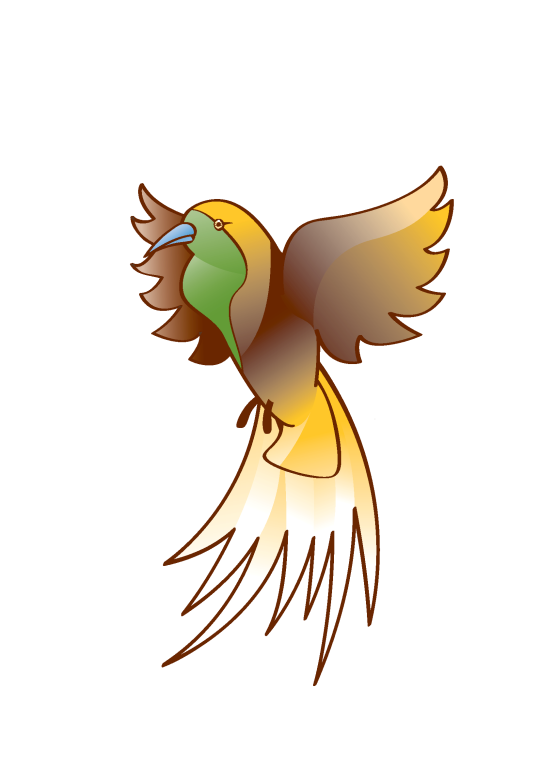 DE  PARADIJSVOGEL  KUURNEBESTELLING RINGEN 2023NIET-EUROPESE VOGELS 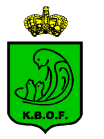 Kunststofper 10, min.102.0 - 2.2 - 2.3 - 2.4 - 2.5 -2.6 - 2.7 - 2.8 - 2.9 - 3.0 - 3.1 - 3.2 -3.3 - 3.5 - 3.8 - 4.0 - 4.2 - 4.5 - 5.0. - 5.5 - 6.0 - 6.5 - 7.0 - 8 - 9 - 10 - 11 - 12 - 13 - 14- 15 - 16 - 17 - 18 - 20 - 22 - 2 4- 26 - 27 – 32.   Kleur hard en zachtper 5, min.101.8 - 2.0 - 2.2 - 2.3 - 2.4 - 2.5 - 2.6 - 2.7 - 2.8 - 2.9 - 3.0 - 3.1 - 3.2 - 3.3 - 3.5 - 3.8 - 3.9 - 4.0 -4.2 - 4.5 - 5.0 - 5.5 - 6.0 - 6.5 - 7.0 - 7.4 - 8 - 9 -10 - 11 - 12 -13 -14 - 15 - 16 - 17 - 18 - 20 - 22 - 2 4 - 27.Inoxper stuk3.3 - 3.5 - 3.8 - 4.0 - 4.2 - 4.5 - 5.0 - 5.5 - 6.0 - 6.5 - 7 - 7.4 - 8 - 9 - 10 - 11 - 12 - 13 - 14 - 16 – 18-– 20. AantalØ mmKunststofKleur hardKleur zachtInox